Naam school: 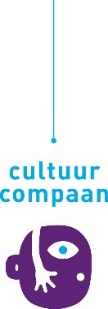 Groep 5 en 6Keuze 1 
 Studio Figur – Toen mijn vader de lucht in vloog – Beeldend TheaterAantal groepen: 	                                                   Totaal aantal leerlingen:  OORkaan – Superball, Lollipop & Mr. Classic - MuziekAantal groepen:                                                                Totaal aantal leerlingen:   Sally Dansgezelschap Maastricht – Blob - DansAantal groepen:                                                                 Totaal aantal leerlingen:  Beeldmakerij – Het nieuws van gisteren – Beeldend TheaterAantal groepen:                                                                  Totaal aantal leerlingen:  Danscollectief Man || Co –Op een onbewoond– Dans/ TheaterAantal groepen:                                                                  Totaal aantal leerlingen: Groep 5 en 6Keuze 2 
 Studio Figur – Toen mijn vader de lucht in vloog – Beeldend TheaterAantal groepen: 	                                                   Totaal aantal leerlingen:  OORkaan – Superball, Lollipop & Mr. Classic - MuziekAantal groepen:                                                                Totaal aantal leerlingen:   Sally Dansgezelschap Maastricht – Blob - DansAantal groepen:                                                                 Totaal aantal leerlingen:  Beeldmakerij – Het nieuws van gisteren – Beeldend TheaterAantal groepen:                                                                  Totaal aantal leerlingen:  Danscollectief Man || Co –Op een onbewoond– Dans/ TheaterAantal groepen:                                                                  Totaal aantal leerlingen: 